					projektas		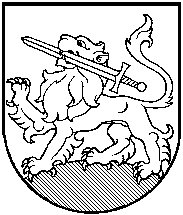 RIETAVO SAVIVALDYBĖS TARYBASPRENDIMASDĖL RIETAVO SAVIVALDYBĖS TARYBOS 2017 M. SPALIO 26 D. SPRENDIMO NR. T1-182 „DĖL RIETAVO SAVIVALDYBĖS TARYBOS 2017 M. VASARIO 23 D. SPRENDIMO NR. T1-23 „DĖL PRITARIMO JUNGTINĖS VEIKLOS (PARTNERYSTĖS) SUTARČIAI ĮGYVENDINANT PROJEKTĄ „RIETAVO SAVIVALDYBĖS PELAIČIŲ GYVENVIETĖS VANDENTIEKIO IR NUOTEKŲ TINKLŲ STATYBA“ 1 PUNKTO PAKEITIMO“ 1 PUNKTO PAKEITIMO IR RIETAVO SAVIVALDYBĖS TARYBOS 2017 M. VASARIO 23 D. SPRENDIMO NR. T1-23 „DĖL PRITARIMO JUNGTINĖS VEIKLOS (PARTNERYSTĖS) SUTARČIAI ĮGYVENDINANT PROJEKTĄ „RIETAVO SAVIVALDYBĖS PELAIČIŲ GYVENVIETĖS VANDENTIEKIO IR NUOTEKŲ TINKLŲ STATYBA“ 2 PUNKTO PAKEITIMO2018 m. kovo  d.  Nr. T1-RietavasVadovaudamasi Lietuvos Respublikos vietos savivaldos įstatymo 6 straipsnio 30 punktu ir atsižvelgdama į Regioninės plėtros departamento prie vidaus reikalų ministerijos Telšių apskrities skyriaus 2018 m. vasario 19 d. raštą Nr. 51/10D-34 „Dėl papildomo finansavimo įgyvendinamiems projektams pagal 05.3.2-APVA-R-014 priemonę „Geriamojo vandens tiekimo ir nuotekų tvarkymo sistemų renovavimas ir plėtra, įmonių valdymo tobulinimas“, Rietavo savivaldybės taryba               n u s p r e n d ž i a:Pakeisti Rietavo savivaldybės 2017 m. spalio 26 d. sprendimo Nr. T1-182 „Dėl Rietavo savivaldybės tarybos 2017 m. vasario 23 d. sprendimo Nr. T1-23 „Dėl pritarimo jungtinės veiklos (partnerystės) sutarčiai įgyvendinant projektą „Rietavo savivaldybės Pelaičių gyvenvietės vandentiekio ir nuotekų tinklų statyba“ 1 punkto pakeitimo“, 1 punktą ir jį išdėstyti taip:„1. Pritarti Rietavo savivaldybės administracijos jungtinės veiklos (partnerystės) sutarties su projekto pareiškėja – uždarąja akcine bendrove „Rietavo komunalinis ūkis“ pakeitimui Nr. 2, įgyvendinant projektą „Rietavo savivaldybės Pelaičių gyvenvietės vandentiekio ir nuotekų tinklų statyba“ su naujai papildytomis veiklomis „Geriamojo vandens tiekimo ir nuotekų tvarkymo infrastruktūros inventorizacija“ ir „Nuotekų surinkimo tinklų plėtra ir rekonstravimas Rietavo savivaldybėje (Medingėnuose)“ (pridedama).“Pakeisti Rietavo savivaldybės 2017 m. vasario 23 d. sprendimo Nr. T1-23 „Dėl pritarimo jungtinės veiklos (partnerystės) sutarčiai įgyvendinant projektą „Rietavo savivaldybės Pelaičių gyvenvietės vandentiekio ir nuotekų tinklų statyba“, 2 punktą ir jį išdėstyti taip:„2. Įsipareigoti Savivaldybės biudžeto lėšomis finansuoti ne daugiau kaip 20 procentų naujai statomų ir ne daugiau kaip 50 procentų rekonstruojamų vandens tiekimo ir nuotekų šalinimo tinklų tinkamų finansuoti projekto, nurodyto 1 punkte, išlaidų, padengti netinkamas finansuoti, tačiau projektui įgyvendinti būtinas išlaidas, ir tinkamas išlaidas, kurių nepadengia projektui skiriamas finansavimas.“	3. Įgalioti Rietavo savivaldybės administracijos direktorių Vytautą Dičiūną, o jo nesant – Rietavo savivaldybės administracijos direktoriaus pavaduotoją Antaną Aužbikavičių,  pasirašyti jungtinės veiklos (partnerystės) sutarties pakeitimą ir kitus dokumentus, susijusius su projektu „Rietavo savivaldybės Pelaičių gyvenvietės vandentiekio ir nuotekų tinklų statyba“ su naujai papildytomis veiklomis „Geriamojo vandens tiekimo ir nuotekų tvarkymo infrastruktūros inventorizacija“ ir „Nuotekų surinkimo tinklų plėtra ir rekonstravimas Rietavo savivaldybėje (Medingėnuose)“.Sprendimas gali būti skundžiamas ikiteismine tvarka Lietuvos administracinių ginčų komisijos Klaipėdos apygardos skyriui (H. Manto g. 37, Klaipėda) arba Lietuvos Respublikos administracinių bylų teisenos įstatymo nustatyta tvarka Regionų apygardos administracinio teismo Klaipėdos rūmams (Galinio Pylimo g. 9, Klaipėda) per vieną mėnesį nuo šio sprendimo paskelbimo ar įteikimo suinteresuotai šaliai dienos..Savivaldybės meras                                    		                                                                                      PRITARTA                                                                                      Rietavo savivaldybės tarybos                                                                                      2018 m. kovo  d.                                                                                       sprendimu Nr. T1-PROJEKTO „RIETAVO SAVIVALDYBĖS PELAIČIŲ GYVENVIETĖS VANDENTIEKIO IR NUOTEKŲ TINKLŲ STATYBA“ ĮGYVENDINIMO JUNGTINĖS VEIKLOS (PARTNERYSTĖS) SUTARTISPAKEITIMAS NR. 22018 m. kovo 8 d. Nr. RietavasMes, Rietavo savivaldybės administracija, įmonės kodas 188747184, atstovaujama savivaldybės administracijos direktoriaus Vytauto Dičiūno (toliau – Partneris), veikiančio pagal Rietavo savivaldybės administracijos nuostatus, ir UAB  „Rietavo komunalinis ūkis“, įmonės kodas 171668992, atstovaujama direktoriaus Alvydo Rojaus (toliau – Pareiškėjas), veikiančio pagal bendrovės įstatus, toliau abi kartu ir atskirai vadinamos Partneriais, atsižvelgdami į Regioninės plėtros departamento prie Vidaus reikalų ministerijos Telšių apskrities skyriaus 2018 m. vasario 19 d. raštą Nr. 51/10D-34 „Dėl papildomo finansavimo įgyvendinamiems projektams pagal 05.3.2-APVA-R-014 priemonę „Geriamojo vandens tiekimo ir nuotekų tvarkymo sistemų renovavimas ir plėtra, įmonių valdymo tobulinimas“, sudarėme šį projekto „Rietavo savivaldybės Pelaičių gyvenvietės vandentiekio ir nuotekų tinklų statyba“ įgyvendinimo jungtinės veiklos (partnerystės) sutarties (toliau – Sutartis), pakeitimą.Partneriai sutaria pakeisti Sutarties: Antrą pastraipą ir ją išdėstyti taip: „Vadovaudamiesi Lietuvos Respublikos finansų ministro 2014 m. spalio 8 d. įsakymu Nr. 1K-316 patvirtintomis Projektų administravimo ir finansavimo taisyklėmis, Lietuvos Respublikos aplinkos ministro 2015 m. spalio 7 d. įsakymu Nr. D1-717 patvirtintu priemonės 05.3.2-APVA-r-014 „Geriamojo vandens tiekimo ir nuotekų tvarkymo sistemų renovavimas ir plėtra, įmonių valdymo tobulinimas“ (su vėlesniais jų pakeitimais) finansavimo sąlygų aprašu Nr. 1, 2016 m. gruodžio 20 d. regiono plėtros tarybos sprendimu Nr. 51/10S-48 patvirtintu Telšių regiono projektų sąrašu Nr. 05.3.2-APVA-r-014-81, Lietuvos Respublikos aplinkos ministerijos Aplinkos projektų valdymo agentūros (toliau – Agentūra) 2017-01-06 raštu Nr. (29-2-2)-APVA-46 „Dėl kvietimo teikti paraišką dėl projekto finansavimo“ ir šios Sutarties sąlygomis, solidariai įsipareigojame atlikti visas projekte „Rietavo savivaldybės Pelaičių gyvenvietės vandentiekio ir nuotekų tinklų statyba“ numatytas veiklas, įskaitant ir naujas veiklas „Geriamojo vandens tiekimo ir nuotekų tvarkymo infrastruktūros inventorizacija“ ir „Nuotekų surinkimo tinklų plėtra ir rekonstravimas Rietavo savivaldybėje (Medingėnuose)“ ir užtikrinti rezultatus.“Pirmo skyriaus 1 punktą ir jį išdėstyti taip:„1. Šia Sutartimi Partneriai susitaria sujungti Partnerių organizacinį ir finansinį potencialą, profesines žinias, įgūdžius ir kartu įgyvendinti projektą „Rietavo savivaldybės Pelaičių gyvenvietės vandentiekio ir nuotekų tinklų statyba“, įskaitant ir naujas veiklas „Geriamojo vandens tiekimo ir nuotekų tvarkymo infrastruktūros inventorizacija“ ir „Nuotekų surinkimo tinklų plėtra ir rekonstravimas Rietavo savivaldybėje (Medingėnuose)“ (toliau – Projektas).“Antro skyriaus 3.4 punktą ir jį išdėstyti taip:„3.4. Partneris prisideda prie Projekto įgyvendinimo ne daugiau kaip 20 procentų naujai statomų ir ne daugiau kaip 50 procentų rekonstruojamų vandens tiekimo ir nuotekų šalinimo tinklų visų tinkamų finansuoti projekto, nurodyto 1 punkte, išlaidų, padengti netinkamas finansuoti, tačiau projektui įgyvendinti būtinas išlaidas, ir tinkamas išlaidas, kurių nepadengia projektui skiriamas finansavimas.“Kitos sutarties sąlygos nekeičiamos.Šis susitarimas sudarytas 2 vienodą galią turinčiais egzemplioriais, po vieną kiekvienai šaliai ir įsigalioja nuo jo pasirašymo datos.ŠALIŲ PARAŠAI IR REKVIZITAIRIETAVO SAVIVALDYBĖS ADMINISTRACIJOSVIETOS ŪKIO SKYRIUSAIŠKINAMASIS RAŠTAS PRIE SPRENDIMO „DĖL RIETAVO SAVIVALDYBĖS TARYBOS 2017 M. SPALIO 26 D. SPRENDIMO NR. T1-182 „DĖL RIETAVO SAVIVALDYBĖS TARYBOS 2017 M. VASARIO 23 D. SPRENDIMO NR. T1-23 „DĖL PRITARIMO JUNGTINĖS VEIKLOS (PARTNERYSTĖS) SUTARČIAI ĮGYVENDINANT PROJEKTĄ „RIETAVO SAVIVALDYBĖS PELAIČIŲ GYVENVIETĖS VANDENTIEKIO IR NUOTEKŲ TINKLŲ STATYBA“ 1 PUNKTO PAKEITIMO“ 1 PUNKTO PAKEITIMO IR RIETAVO SAVIVALDYBĖS TARYBOS 2017 M. VASARIO 23 D. SPRENDIMO NR. T1-23 „DĖL PRITARIMO JUNGTINĖS VEIKLOS (PARTNERYSTĖS) SUTARČIAI ĮGYVENDINANT PROJEKTĄ „RIETAVO SAVIVALDYBĖS PELAIČIŲ GYVENVIETĖS VANDENTIEKIO IR NUOTEKŲ TINKLŲ STATYBA“ 2 PUNKTO PAKEITIMO“ PROJEKTO2017-03-02RietavasSprendimo projekto esmė.            Projektu siūloma įgyvendinti nuotekų surinkimo tinklų plėtrą ir rekonstravimą         Medingėnuose  panaudojant ES lėšas.              2. Kuo vadovaujantis parengtas sprendimo projektas.                         Sprendimo projektas parengtas vadovaujantis Lietuvos Respublikos vietos savivaldos įstatymo 6 straipsnio 30 punktu, atsižvelgiant į tai, kad projektas „Rietavo savivaldybės Pelaičių gyvenvietės vandentiekio ir nuotekų tinklų statyba“ įtrauktas į 2014–2020 m. Europos Sąjungos fondų investicijų veiksmų programos 5 prioriteto „Aplinkosauga, gamtos išteklių darnus naudojimas ir prisitaikymas prie klimato kaitos“ 05.3.2-APVA-R-014 priemonės „Geriamojo vandens tiekimo ir nuotekų tvarkymo sistemų renovavimas ir plėtra, įmonių valdymo tobulinimas“ regiono projektų sąrašą Nr. 05.3.2-APVA-R-014-81, 2016 m. gruodžio 20 d. patvirtintą Telšių regiono plėtros tarybos sprendimu Nr. 51/10S-48, ir į Regioninės plėtros departamento prie vidaus reikalų ministerijos Telšių apskrities skyriaus 2018-02-19 d. raštą Nr.51/10D-34 „Dėl papildomo finansavimo įgyvendinamiems projektams pagal 05.3.2-APVA-R-014 priemonę „Geriamojo vandens tiekimo ir nuotekų tvarkymo sistemų renovavimas ir plėtra, įmonių valdymo tobulinimas“.Tikslai ir uždaviniai.Įgyvendinti vandens tiekimo ir nuotekų surinkimo tinklų plėtrą ir rekonstravimą         Medingėnuose  panaudojant ES lėšas. 	Laukiami rezultatai.Bus įvykdyta vandens tiekimo ir nuotekų surinkimo tinklų plėtra ir rekonstravimas   Medingėnuose.5. Kas inicijavo sprendimo  projekto rengimą.Sprendimo projekto rengimą inicijavo Vietos ūkio skyrius.Sprendimo projekto rengimo metu gauti specialistų vertinimai.Neigiamų specialistų vertinimų negauta.Galimos teigiamos ar neigiamos sprendimo priėmimo pasekmės.Neigiamų pasekmių nenumatyta.Lėšų poreikis sprendimo įgyvendinimui.           Savivaldybė biudžeto lėšomis finansuotų ne  daugiau kaip 20 procentų naujai statomų ir ne daugiau kaip 50 procentų rekonstruojamų vandens tiekimo ir nuotekų šalinimo tinklų tinkamų finansuoti projekto, nurodyto 1 punkte, išlaidų, padengtų netinkamas finansuoti, tačiau projektui įgyvendinti būtinas išlaidas, ir tinkamas išlaidas, kurių nepadengia projektui skiriamas finansavimas. 9. Antikorupcinis vertinimas. Šis sprendimas antikorupciniu požiūriu nevertinamas.Vietos ūkio skyriaus vyr. specialistas                                                 Juozas AurylaPAREIŠKĖJAS	UAB „Rietavo komunalinis ūkis“Kvėdarnos g. 4, Vatušių k., LT-90307 Rietavo sav.  PARTNERISRietavo savivaldybės administracijaLaisvės a. 3, LT-90316 RietavasĮmonės kodas 171668992PVM mokėtojo kodas LT716689917Tel. (8 448) 68 122El. p. komunalinis@rietkom.ltA. s. Nr. LT417300010002562640Bankas AB „Swedbank“Banko kodas 73000Įmonės kodas188747184PVM mokėtojas kodasTel. (8 448) 73 200El. p. savivaldybe@rietavas.lts. Nr. LT047300100079467040Bankas AB „Swedbank“Banko kodas 73000DirektoriusAlvydas RojusAdministracijos direktoriusVytautas Dičiūnas